** jeżeli władza rodzicielska jest sprawowana przez oboje rodziców/opiekunów prawnych - wymagane są oba podpisyKlauzula informacyjna i zgody na przetwarzanie danych dziecka
i jego rodziców/opiekunów prawnychSpełniając obowiązek informacyjny wynikający z art. 13 ust. 1 i ust. 2 Rozporządzenia Parlamentu Europejskiego i Rady (UE) 2016/679 z dnia 27 kwietnia 2016 r. w sprawie ochrony osób fizycznych w związku z przetwarzaniem danych osobowych i w sprawie swobodnego przepływu takich danych oraz uchylenia dyrektywy 95/46/WE informujemy, iż:
1. Administratorem Pani/Pana danych oraz Pani/Pana dziecka danych osobowych jest Państwowa Szkoła Muzyczna I stopnia, ul. Jana Pawła II 25, 57-100 Strzelin. 
2. Wyznaczono Inspektora Ochrony Danych, z którym można się kontaktować za pośrednictwem poczty elektronicznej pod adresem: iodo@psmstrzelin.pl i nr tel. 781 789 794.
3. Pani/Pana oraz Pani/Pana dziecka dane osobowe przetwarzane będą w związku z realizacją celów dydaktycznych, wychowawczych i opiekuńczych szkoły, a także w innych prawnie usprawiedliwionych celach związanych z działalnością placówki, w zakresie niezbędnym do realizacji tych celów:
• zapisania dziecka do szkoły,
• prowadzenia dokumentacji przebiegu nauczania i działalności wychowawczo-opiekuńczej,
• wypełnienia innego obowiązku prawnego ciążącego na Administratorze.
W pozostałych przypadkach dane osobowe przetwarzane będą na podstawie wcześniej wyrażonej zgody w zakresie i celu określonym w treści tej zgody.
4. Podstawa prawna przetwarzania danych:
• Ustawa z dnia 14 grudnia 2016 r. Prawo oświatowe (Dz. U. z 2021 r. poz. 1082),
• Rozporządzenie Ministra Kultury i Dziedzictwa Narodowego z dnia 9 kwietnia 2019 r. w sprawie warunków i trybu przyjmowania uczniów do publicznych szkół i publicznych placówek artystycznych oraz przechodzenia z jednych typów szkół do innych (Dz.U. z 2019 r. poz. 686, Dz. U. z 2022 r. poz. 194,poz. 563),
• Rozporządzenie Ministra Kultury i Dziedzictwa Narodowego z dnia 21 grudnia 2017 r. w sprawie sposobu prowadzenia przez publiczne szkoły i placówki artystyczne dokumentacji przebiegu nauczania, działalności wychowawczej i opiekuńczej oraz rodzajów tej dokumentacji (Dz. U. 2017 r. poz. 2474).
5. Pani/Pana dziecka oraz Pani/Pana dane osobowe mogą być przekazywane:
• organom władzy publicznej w zakresie i celach, które wynikają z przepisów powszechnie obowiązującego prawa,
• podmiotom współpracującym z Administratorem, którym Administrator powierza dane na podstawie zawartych umów powierzenia (m. in. dostawcom systemów IT, z którymi współpracuje Administrator w celu utrzymania ciągłości oraz poprawności działania systemów informatycznych).
6. Pani/Pana dziecka oraz Pani/Pana dane osobowe będą przechowywane przez okres niezbędny do realizacji wyżej wymienionych celów, a następnie będą przechowywane zgodnie z terminami określonymi w jednolitym rzeczowym wykazie akt.
7. Posiada Pani/Pan prawo dostępu do treści swoich danych oraz danych swojego dziecka, prawo uzyskania potwierdzenia przetwarzania, możliwość sprostowania i uzupełnienia danych, a także prawo ich usunięcia w przypadku, gdy:
• dane nie są już niezbędne do celów, dla których były zebrane lub w inny sposób przetwarzane,
• wycofa Pani/Pan zgodę na przetwarzanie danych osobowych dziecka lub swoich, która jest podstawą przetwarzania danych i nie ma innej podstawy prawnej przetwarzania,
• Pani/Pana dziecka lub Pani/Pana dane osobowe przetwarzane są niezgodnie z prawem,
• Pani/Pana dziecka lub Pani/Pan dane osobowe muszą być usunięte w celu wywiązania się z obowiązku wynikającego z przepisów prawa.
Posiada Pani/Pan również prawo do ograniczenia przetwarzania Pani/Pana dziecka i Pani/Pana danych osobowych, prawo wniesienia sprzeciwu przetwarzania.
8. Ma Pani/Pan prawo wniesienia skargi do Prezesa Urzędu Ochrony Danych Osobowych, gdy uzna Pani/Pan, że przetwarzanie Pani/Pana oraz Pani/Pana dziecka danych osobowych narusza przepisy ogólnego rozporządzenia o ochronie danych osobowych z dnia 27 kwietnia 2016 r. (RODO).
9. Podanie tych danych jest:
• warunkiem koniecznym w celu realizacji zadań ustawowych placówki,
• warunkiem umownym w przypadku udziału dziecka w konkursach, zawodach i olimpiadach oraz upublicznienia wyników osiągniętych w tych wydarzeniach i jest warunkiem wzięcia w nich udziału dziecka,
• warunkiem umownym w przypadku uczestnictwa dziecka w wycieczkach oraz wyjazdach szkolnych i jest niezbędne do uczestnictwa w nich dziecka,
• dobrowolne w przypadku upublicznienia wizerunku dziecka.
10. Pani/Pana dziecka lub Pani/Pana dane osobowe dane nie będą przetwarzane w sposób zautomatyzowany i nie będą profilowane.
11. Administrator danych może przekazywać dane osobowe do państw trzecich lub organizacji międzynarodowej z powodu korzystania z serwisów społecznościowych przez szkołę. Załącznik nr 1 do wniosku rekrutacyjnegoZgody na przetwarzanie danych osobowychInformujemy, że Państwa zgoda może zostać cofnięta w dowolnym momencie przez wysłanie wiadomości na adres e-mail iodo@psmtrzelin.pl lub dostarczona osobiście do siedziby szkoły. Zgodę można wycofać w każdym czasie bez wpływu na zgodność z prawem przetwarzania, którego dokonano na podstawie zgody przed jej cofnięciem.Podpisy osób wyrażających zgodę*:* jeżeli władza rodzicielska jest sprawowana przez oboje rodziców/opiekunów prawnych - wymagane są oba podpisyOŚWIADCZENIA RODZICÓW/OPIEKUNÓW PRAWNYCHWyrażam zgodę na udział mojego dziecka                  ………………………………………………………………………….………………………………………… (imię i nazwisko dziecka kandydującego do nauki w PSM I st. w Strzelinie)w indywidualnym badaniu przydatności do kształcenia muzycznego.Potwierdzam prawdziwość zamieszczonych w przedłożonych dokumentach danych. Data i czytelne podpisy rodziców/opiekunów prawnych*:* jeżeli władza rodzicielska jest sprawowana przez oboje rodziców/opiekunów prawnych - wymagane są oba podpisyZałącznik nr 2 do wniosku rekrutacyjnegoData i czytelne podpisy rodziców/opiekunów prawnych*:* jeżeli władza rodzicielska jest sprawowana przez oboje rodziców/opiekunów prawnych - wymagane są oba podpisyWNIOSEK O PRZYJĘCIE DO PUBLICZNEJ SZKOŁY ARTYSTYCZNEJWNIOSEK O PRZYJĘCIE DO PUBLICZNEJ SZKOŁY ARTYSTYCZNEJWNIOSEK O PRZYJĘCIE DO PUBLICZNEJ SZKOŁY ARTYSTYCZNEJWNIOSEK O PRZYJĘCIE DO PUBLICZNEJ SZKOŁY ARTYSTYCZNEJWNIOSEK O PRZYJĘCIE DO PUBLICZNEJ SZKOŁY ARTYSTYCZNEJWNIOSEK O PRZYJĘCIE DO PUBLICZNEJ SZKOŁY ARTYSTYCZNEJWNIOSEK O PRZYJĘCIE DO PUBLICZNEJ SZKOŁY ARTYSTYCZNEJWNIOSEK O PRZYJĘCIE DO PUBLICZNEJ SZKOŁY ARTYSTYCZNEJWNIOSEK O PRZYJĘCIE DO PUBLICZNEJ SZKOŁY ARTYSTYCZNEJWNIOSEK O PRZYJĘCIE DO PUBLICZNEJ SZKOŁY ARTYSTYCZNEJWNIOSEK O PRZYJĘCIE DO PUBLICZNEJ SZKOŁY ARTYSTYCZNEJWNIOSEK O PRZYJĘCIE DO PUBLICZNEJ SZKOŁY ARTYSTYCZNEJWNIOSEK O PRZYJĘCIE DO PUBLICZNEJ SZKOŁY ARTYSTYCZNEJWNIOSEK O PRZYJĘCIE DO PUBLICZNEJ SZKOŁY ARTYSTYCZNEJWNIOSEK O PRZYJĘCIE DO PUBLICZNEJ SZKOŁY ARTYSTYCZNEJWNIOSEK O PRZYJĘCIE DO PUBLICZNEJ SZKOŁY ARTYSTYCZNEJWNIOSEK O PRZYJĘCIE DO PUBLICZNEJ SZKOŁY ARTYSTYCZNEJWNIOSEK O PRZYJĘCIE DO PUBLICZNEJ SZKOŁY ARTYSTYCZNEJWNIOSEK O PRZYJĘCIE DO PUBLICZNEJ SZKOŁY ARTYSTYCZNEJWNIOSEK O PRZYJĘCIE DO PUBLICZNEJ SZKOŁY ARTYSTYCZNEJWNIOSEK O PRZYJĘCIE DO PUBLICZNEJ SZKOŁY ARTYSTYCZNEJWNIOSEK O PRZYJĘCIE DO PUBLICZNEJ SZKOŁY ARTYSTYCZNEJWNIOSEK O PRZYJĘCIE DO PUBLICZNEJ SZKOŁY ARTYSTYCZNEJWNIOSEK O PRZYJĘCIE DO PUBLICZNEJ SZKOŁY ARTYSTYCZNEJWNIOSEK O PRZYJĘCIE DO PUBLICZNEJ SZKOŁY ARTYSTYCZNEJWNIOSEK O PRZYJĘCIE DO PUBLICZNEJ SZKOŁY ARTYSTYCZNEJProszę o przyjęcie mojego dziecka do klasy I Państwowej Szkoły Muzycznej I st. w Strzelinie w roku szkolnym 2023/2024(*informujemy, że o ostatecznym przydziale instrumentu decyduje Komisja Rekrutacyjna po sprawdzeniu predyspozycji kandydata w czasie badania przydatności)Proszę o przyjęcie mojego dziecka do klasy I Państwowej Szkoły Muzycznej I st. w Strzelinie w roku szkolnym 2023/2024(*informujemy, że o ostatecznym przydziale instrumentu decyduje Komisja Rekrutacyjna po sprawdzeniu predyspozycji kandydata w czasie badania przydatności)Proszę o przyjęcie mojego dziecka do klasy I Państwowej Szkoły Muzycznej I st. w Strzelinie w roku szkolnym 2023/2024(*informujemy, że o ostatecznym przydziale instrumentu decyduje Komisja Rekrutacyjna po sprawdzeniu predyspozycji kandydata w czasie badania przydatności)Proszę o przyjęcie mojego dziecka do klasy I Państwowej Szkoły Muzycznej I st. w Strzelinie w roku szkolnym 2023/2024(*informujemy, że o ostatecznym przydziale instrumentu decyduje Komisja Rekrutacyjna po sprawdzeniu predyspozycji kandydata w czasie badania przydatności)Proszę o przyjęcie mojego dziecka do klasy I Państwowej Szkoły Muzycznej I st. w Strzelinie w roku szkolnym 2023/2024(*informujemy, że o ostatecznym przydziale instrumentu decyduje Komisja Rekrutacyjna po sprawdzeniu predyspozycji kandydata w czasie badania przydatności)Proszę o przyjęcie mojego dziecka do klasy I Państwowej Szkoły Muzycznej I st. w Strzelinie w roku szkolnym 2023/2024(*informujemy, że o ostatecznym przydziale instrumentu decyduje Komisja Rekrutacyjna po sprawdzeniu predyspozycji kandydata w czasie badania przydatności)Proszę o przyjęcie mojego dziecka do klasy I Państwowej Szkoły Muzycznej I st. w Strzelinie w roku szkolnym 2023/2024(*informujemy, że o ostatecznym przydziale instrumentu decyduje Komisja Rekrutacyjna po sprawdzeniu predyspozycji kandydata w czasie badania przydatności)Proszę o przyjęcie mojego dziecka do klasy I Państwowej Szkoły Muzycznej I st. w Strzelinie w roku szkolnym 2023/2024(*informujemy, że o ostatecznym przydziale instrumentu decyduje Komisja Rekrutacyjna po sprawdzeniu predyspozycji kandydata w czasie badania przydatności)Proszę o przyjęcie mojego dziecka do klasy I Państwowej Szkoły Muzycznej I st. w Strzelinie w roku szkolnym 2023/2024(*informujemy, że o ostatecznym przydziale instrumentu decyduje Komisja Rekrutacyjna po sprawdzeniu predyspozycji kandydata w czasie badania przydatności)Proszę o przyjęcie mojego dziecka do klasy I Państwowej Szkoły Muzycznej I st. w Strzelinie w roku szkolnym 2023/2024(*informujemy, że o ostatecznym przydziale instrumentu decyduje Komisja Rekrutacyjna po sprawdzeniu predyspozycji kandydata w czasie badania przydatności)Proszę o przyjęcie mojego dziecka do klasy I Państwowej Szkoły Muzycznej I st. w Strzelinie w roku szkolnym 2023/2024(*informujemy, że o ostatecznym przydziale instrumentu decyduje Komisja Rekrutacyjna po sprawdzeniu predyspozycji kandydata w czasie badania przydatności)Proszę o przyjęcie mojego dziecka do klasy I Państwowej Szkoły Muzycznej I st. w Strzelinie w roku szkolnym 2023/2024(*informujemy, że o ostatecznym przydziale instrumentu decyduje Komisja Rekrutacyjna po sprawdzeniu predyspozycji kandydata w czasie badania przydatności)Proszę o przyjęcie mojego dziecka do klasy I Państwowej Szkoły Muzycznej I st. w Strzelinie w roku szkolnym 2023/2024(*informujemy, że o ostatecznym przydziale instrumentu decyduje Komisja Rekrutacyjna po sprawdzeniu predyspozycji kandydata w czasie badania przydatności)Proszę o przyjęcie mojego dziecka do klasy I Państwowej Szkoły Muzycznej I st. w Strzelinie w roku szkolnym 2023/2024(*informujemy, że o ostatecznym przydziale instrumentu decyduje Komisja Rekrutacyjna po sprawdzeniu predyspozycji kandydata w czasie badania przydatności)Proszę o przyjęcie mojego dziecka do klasy I Państwowej Szkoły Muzycznej I st. w Strzelinie w roku szkolnym 2023/2024(*informujemy, że o ostatecznym przydziale instrumentu decyduje Komisja Rekrutacyjna po sprawdzeniu predyspozycji kandydata w czasie badania przydatności)Proszę o przyjęcie mojego dziecka do klasy I Państwowej Szkoły Muzycznej I st. w Strzelinie w roku szkolnym 2023/2024(*informujemy, że o ostatecznym przydziale instrumentu decyduje Komisja Rekrutacyjna po sprawdzeniu predyspozycji kandydata w czasie badania przydatności)Proszę o przyjęcie mojego dziecka do klasy I Państwowej Szkoły Muzycznej I st. w Strzelinie w roku szkolnym 2023/2024(*informujemy, że o ostatecznym przydziale instrumentu decyduje Komisja Rekrutacyjna po sprawdzeniu predyspozycji kandydata w czasie badania przydatności)Proszę o przyjęcie mojego dziecka do klasy I Państwowej Szkoły Muzycznej I st. w Strzelinie w roku szkolnym 2023/2024(*informujemy, że o ostatecznym przydziale instrumentu decyduje Komisja Rekrutacyjna po sprawdzeniu predyspozycji kandydata w czasie badania przydatności)Proszę o przyjęcie mojego dziecka do klasy I Państwowej Szkoły Muzycznej I st. w Strzelinie w roku szkolnym 2023/2024(*informujemy, że o ostatecznym przydziale instrumentu decyduje Komisja Rekrutacyjna po sprawdzeniu predyspozycji kandydata w czasie badania przydatności)Proszę o przyjęcie mojego dziecka do klasy I Państwowej Szkoły Muzycznej I st. w Strzelinie w roku szkolnym 2023/2024(*informujemy, że o ostatecznym przydziale instrumentu decyduje Komisja Rekrutacyjna po sprawdzeniu predyspozycji kandydata w czasie badania przydatności)Proszę o przyjęcie mojego dziecka do klasy I Państwowej Szkoły Muzycznej I st. w Strzelinie w roku szkolnym 2023/2024(*informujemy, że o ostatecznym przydziale instrumentu decyduje Komisja Rekrutacyjna po sprawdzeniu predyspozycji kandydata w czasie badania przydatności)Proszę o przyjęcie mojego dziecka do klasy I Państwowej Szkoły Muzycznej I st. w Strzelinie w roku szkolnym 2023/2024(*informujemy, że o ostatecznym przydziale instrumentu decyduje Komisja Rekrutacyjna po sprawdzeniu predyspozycji kandydata w czasie badania przydatności)Proszę o przyjęcie mojego dziecka do klasy I Państwowej Szkoły Muzycznej I st. w Strzelinie w roku szkolnym 2023/2024(*informujemy, że o ostatecznym przydziale instrumentu decyduje Komisja Rekrutacyjna po sprawdzeniu predyspozycji kandydata w czasie badania przydatności)Proszę o przyjęcie mojego dziecka do klasy I Państwowej Szkoły Muzycznej I st. w Strzelinie w roku szkolnym 2023/2024(*informujemy, że o ostatecznym przydziale instrumentu decyduje Komisja Rekrutacyjna po sprawdzeniu predyspozycji kandydata w czasie badania przydatności)Proszę o przyjęcie mojego dziecka do klasy I Państwowej Szkoły Muzycznej I st. w Strzelinie w roku szkolnym 2023/2024(*informujemy, że o ostatecznym przydziale instrumentu decyduje Komisja Rekrutacyjna po sprawdzeniu predyspozycji kandydata w czasie badania przydatności)Proszę o przyjęcie mojego dziecka do klasy I Państwowej Szkoły Muzycznej I st. w Strzelinie w roku szkolnym 2023/2024(*informujemy, że o ostatecznym przydziale instrumentu decyduje Komisja Rekrutacyjna po sprawdzeniu predyspozycji kandydata w czasie badania przydatności)Czy kandydat wcześniej uczył się gry na instrumencie muzycznym?Czy kandydat wcześniej uczył się gry na instrumencie muzycznym?Czy kandydat wcześniej uczył się gry na instrumencie muzycznym?Czy kandydat wcześniej uczył się gry na instrumencie muzycznym?Czy kandydat wcześniej uczył się gry na instrumencie muzycznym?Czy kandydat wcześniej uczył się gry na instrumencie muzycznym?Czy kandydat wcześniej uczył się gry na instrumencie muzycznym?Czy kandydat wcześniej uczył się gry na instrumencie muzycznym?na jakim?na jakim?na jakim?na jakim?na jakim?na jakim?jak długo?jak długo?jak długo?jak długo?jak długo?jak długo?jak długo?jak długo?jak długo?gdzie?gdzie?gdzie?Czy kandydat wcześniej uczył się gry na instrumencie muzycznym?Czy kandydat wcześniej uczył się gry na instrumencie muzycznym?Czy kandydat wcześniej uczył się gry na instrumencie muzycznym?Czy kandydat wcześniej uczył się gry na instrumencie muzycznym?Czy kandydat wcześniej uczył się gry na instrumencie muzycznym?Czy kandydat wcześniej uczył się gry na instrumencie muzycznym?Czy kandydat wcześniej uczył się gry na instrumencie muzycznym?Czy kandydat wcześniej uczył się gry na instrumencie muzycznym?KWESTIONARIUSZ DANYCH OSOBOWYCH KANDYDATAKWESTIONARIUSZ DANYCH OSOBOWYCH KANDYDATAKWESTIONARIUSZ DANYCH OSOBOWYCH KANDYDATAKWESTIONARIUSZ DANYCH OSOBOWYCH KANDYDATAKWESTIONARIUSZ DANYCH OSOBOWYCH KANDYDATAKWESTIONARIUSZ DANYCH OSOBOWYCH KANDYDATAKWESTIONARIUSZ DANYCH OSOBOWYCH KANDYDATAKWESTIONARIUSZ DANYCH OSOBOWYCH KANDYDATAKWESTIONARIUSZ DANYCH OSOBOWYCH KANDYDATAKWESTIONARIUSZ DANYCH OSOBOWYCH KANDYDATAKWESTIONARIUSZ DANYCH OSOBOWYCH KANDYDATAKWESTIONARIUSZ DANYCH OSOBOWYCH KANDYDATAKWESTIONARIUSZ DANYCH OSOBOWYCH KANDYDATAKWESTIONARIUSZ DANYCH OSOBOWYCH KANDYDATAKWESTIONARIUSZ DANYCH OSOBOWYCH KANDYDATAKWESTIONARIUSZ DANYCH OSOBOWYCH KANDYDATAKWESTIONARIUSZ DANYCH OSOBOWYCH KANDYDATAKWESTIONARIUSZ DANYCH OSOBOWYCH KANDYDATAKWESTIONARIUSZ DANYCH OSOBOWYCH KANDYDATAKWESTIONARIUSZ DANYCH OSOBOWYCH KANDYDATAKWESTIONARIUSZ DANYCH OSOBOWYCH KANDYDATAKWESTIONARIUSZ DANYCH OSOBOWYCH KANDYDATAKWESTIONARIUSZ DANYCH OSOBOWYCH KANDYDATAKWESTIONARIUSZ DANYCH OSOBOWYCH KANDYDATAKWESTIONARIUSZ DANYCH OSOBOWYCH KANDYDATAKWESTIONARIUSZ DANYCH OSOBOWYCH KANDYDATANazwiskoNazwiskoImionaImionaimię pierwszeimię pierwszeimię pierwszeimię pierwszeimię drugieimię drugieimię drugieimię drugieimię drugiePESELPESELobywatelstwoobywatelstwoobywatelstwoPESELPESELData urodzeniaData urodzeniarokrokrokmiesiącmiesiącmiesiącmiesiącmiesiącdzieńdzieńdzieńdzieńmiejsce urodzeniamiejsce urodzeniamiejsce urodzeniamiejsce urodzeniamiejsce urodzeniamiejsce urodzeniamiejsce urodzeniamiejsce urodzeniakraj kraj kraj kraj Data urodzeniaData urodzeniaAdres zamieszkaniaAdres zamieszkaniakod pocztowykod pocztowykod pocztowykod pocztowykod pocztowykod pocztowymiejscowośćmiejscowośćmiejscowośćmiejscowośćmiejscowośćAdres zamieszkaniaAdres zamieszkaniaulicaulicanr domunr domunr domunr mieszkaniaKWESTIONARIUSZ DANYCH OSOBOWYCH RODZICÓW/OPIEKUNÓW PRAWNYCH KANDYDATAKWESTIONARIUSZ DANYCH OSOBOWYCH RODZICÓW/OPIEKUNÓW PRAWNYCH KANDYDATAKWESTIONARIUSZ DANYCH OSOBOWYCH RODZICÓW/OPIEKUNÓW PRAWNYCH KANDYDATAKWESTIONARIUSZ DANYCH OSOBOWYCH RODZICÓW/OPIEKUNÓW PRAWNYCH KANDYDATAKWESTIONARIUSZ DANYCH OSOBOWYCH RODZICÓW/OPIEKUNÓW PRAWNYCH KANDYDATAKWESTIONARIUSZ DANYCH OSOBOWYCH RODZICÓW/OPIEKUNÓW PRAWNYCH KANDYDATAKWESTIONARIUSZ DANYCH OSOBOWYCH RODZICÓW/OPIEKUNÓW PRAWNYCH KANDYDATAKWESTIONARIUSZ DANYCH OSOBOWYCH RODZICÓW/OPIEKUNÓW PRAWNYCH KANDYDATAKWESTIONARIUSZ DANYCH OSOBOWYCH RODZICÓW/OPIEKUNÓW PRAWNYCH KANDYDATAKWESTIONARIUSZ DANYCH OSOBOWYCH RODZICÓW/OPIEKUNÓW PRAWNYCH KANDYDATAKWESTIONARIUSZ DANYCH OSOBOWYCH RODZICÓW/OPIEKUNÓW PRAWNYCH KANDYDATAKWESTIONARIUSZ DANYCH OSOBOWYCH RODZICÓW/OPIEKUNÓW PRAWNYCH KANDYDATAKWESTIONARIUSZ DANYCH OSOBOWYCH RODZICÓW/OPIEKUNÓW PRAWNYCH KANDYDATAKWESTIONARIUSZ DANYCH OSOBOWYCH RODZICÓW/OPIEKUNÓW PRAWNYCH KANDYDATAKWESTIONARIUSZ DANYCH OSOBOWYCH RODZICÓW/OPIEKUNÓW PRAWNYCH KANDYDATAKWESTIONARIUSZ DANYCH OSOBOWYCH RODZICÓW/OPIEKUNÓW PRAWNYCH KANDYDATAKWESTIONARIUSZ DANYCH OSOBOWYCH RODZICÓW/OPIEKUNÓW PRAWNYCH KANDYDATAKWESTIONARIUSZ DANYCH OSOBOWYCH RODZICÓW/OPIEKUNÓW PRAWNYCH KANDYDATAKWESTIONARIUSZ DANYCH OSOBOWYCH RODZICÓW/OPIEKUNÓW PRAWNYCH KANDYDATAKWESTIONARIUSZ DANYCH OSOBOWYCH RODZICÓW/OPIEKUNÓW PRAWNYCH KANDYDATAKWESTIONARIUSZ DANYCH OSOBOWYCH RODZICÓW/OPIEKUNÓW PRAWNYCH KANDYDATAKWESTIONARIUSZ DANYCH OSOBOWYCH RODZICÓW/OPIEKUNÓW PRAWNYCH KANDYDATAKWESTIONARIUSZ DANYCH OSOBOWYCH RODZICÓW/OPIEKUNÓW PRAWNYCH KANDYDATAKWESTIONARIUSZ DANYCH OSOBOWYCH RODZICÓW/OPIEKUNÓW PRAWNYCH KANDYDATAKWESTIONARIUSZ DANYCH OSOBOWYCH RODZICÓW/OPIEKUNÓW PRAWNYCH KANDYDATAKWESTIONARIUSZ DANYCH OSOBOWYCH RODZICÓW/OPIEKUNÓW PRAWNYCH KANDYDATADANE OSOBOWE MATKI/OPIEKUNKI PRAWNEJDANE OSOBOWE MATKI/OPIEKUNKI PRAWNEJDANE OSOBOWE MATKI/OPIEKUNKI PRAWNEJDANE OSOBOWE MATKI/OPIEKUNKI PRAWNEJDANE OSOBOWE MATKI/OPIEKUNKI PRAWNEJDANE OSOBOWE MATKI/OPIEKUNKI PRAWNEJDANE OSOBOWE MATKI/OPIEKUNKI PRAWNEJDANE OSOBOWE MATKI/OPIEKUNKI PRAWNEJDANE OSOBOWE MATKI/OPIEKUNKI PRAWNEJDANE OSOBOWE MATKI/OPIEKUNKI PRAWNEJDANE OSOBOWE MATKI/OPIEKUNKI PRAWNEJDANE OSOBOWE MATKI/OPIEKUNKI PRAWNEJDANE OSOBOWE MATKI/OPIEKUNKI PRAWNEJDANE OSOBOWE MATKI/OPIEKUNKI PRAWNEJDANE OSOBOWE MATKI/OPIEKUNKI PRAWNEJDANE OSOBOWE MATKI/OPIEKUNKI PRAWNEJDANE OSOBOWE MATKI/OPIEKUNKI PRAWNEJDANE OSOBOWE MATKI/OPIEKUNKI PRAWNEJDANE OSOBOWE MATKI/OPIEKUNKI PRAWNEJDANE OSOBOWE MATKI/OPIEKUNKI PRAWNEJDANE OSOBOWE MATKI/OPIEKUNKI PRAWNEJDANE OSOBOWE MATKI/OPIEKUNKI PRAWNEJDANE OSOBOWE MATKI/OPIEKUNKI PRAWNEJDANE OSOBOWE MATKI/OPIEKUNKI PRAWNEJDANE OSOBOWE MATKI/OPIEKUNKI PRAWNEJDANE OSOBOWE MATKI/OPIEKUNKI PRAWNEJImię i nazwiskoImię i nazwiskoImię i nazwiskoImię i nazwiskoAdres zamieszkania(jeżeli jest inny niż dziecka)Adres zamieszkania(jeżeli jest inny niż dziecka)Adres zamieszkania(jeżeli jest inny niż dziecka)Adres zamieszkania(jeżeli jest inny niż dziecka)Adres e-mailTelefon komórkowyTelefon komórkowyTelefon komórkowyTelefon komórkowyTelefon komórkowyTelefon komórkowyTelefon komórkowyTelefon komórkowyTelefon komórkowyAdres e-mailTelefon stacjonarnyTelefon stacjonarnyTelefon stacjonarnyTelefon stacjonarnyTelefon stacjonarnyTelefon stacjonarnyTelefon stacjonarnyTelefon stacjonarnyTelefon stacjonarnyDANE OSOBOWE OJCA/OPIEKUNA PRAWNEGODANE OSOBOWE OJCA/OPIEKUNA PRAWNEGODANE OSOBOWE OJCA/OPIEKUNA PRAWNEGODANE OSOBOWE OJCA/OPIEKUNA PRAWNEGODANE OSOBOWE OJCA/OPIEKUNA PRAWNEGODANE OSOBOWE OJCA/OPIEKUNA PRAWNEGODANE OSOBOWE OJCA/OPIEKUNA PRAWNEGODANE OSOBOWE OJCA/OPIEKUNA PRAWNEGODANE OSOBOWE OJCA/OPIEKUNA PRAWNEGODANE OSOBOWE OJCA/OPIEKUNA PRAWNEGODANE OSOBOWE OJCA/OPIEKUNA PRAWNEGODANE OSOBOWE OJCA/OPIEKUNA PRAWNEGODANE OSOBOWE OJCA/OPIEKUNA PRAWNEGODANE OSOBOWE OJCA/OPIEKUNA PRAWNEGODANE OSOBOWE OJCA/OPIEKUNA PRAWNEGODANE OSOBOWE OJCA/OPIEKUNA PRAWNEGODANE OSOBOWE OJCA/OPIEKUNA PRAWNEGODANE OSOBOWE OJCA/OPIEKUNA PRAWNEGODANE OSOBOWE OJCA/OPIEKUNA PRAWNEGODANE OSOBOWE OJCA/OPIEKUNA PRAWNEGODANE OSOBOWE OJCA/OPIEKUNA PRAWNEGODANE OSOBOWE OJCA/OPIEKUNA PRAWNEGODANE OSOBOWE OJCA/OPIEKUNA PRAWNEGODANE OSOBOWE OJCA/OPIEKUNA PRAWNEGODANE OSOBOWE OJCA/OPIEKUNA PRAWNEGODANE OSOBOWE OJCA/OPIEKUNA PRAWNEGOImię i nazwiskoImię i nazwiskoImię i nazwiskoImię i nazwiskoAdres zamieszkania(jeżeli jest inny niż dziecka)Adres zamieszkania(jeżeli jest inny niż dziecka)Adres zamieszkania(jeżeli jest inny niż dziecka)Adres zamieszkania(jeżeli jest inny niż dziecka)Adres e-mailTelefon komórkowyTelefon komórkowyTelefon komórkowyTelefon komórkowyTelefon komórkowyTelefon komórkowyTelefon komórkowyTelefon komórkowyTelefon komórkowyAdres e-mailTelefon stacjonarnyTelefon stacjonarnyTelefon stacjonarnyTelefon stacjonarnyTelefon stacjonarnyTelefon stacjonarnyTelefon stacjonarnyTelefon stacjonarnyTelefon stacjonarnyW przypadku kandydatów 6-letnich (ur. w 2017 r.) załączone zostaje (zaznaczyć właściwe):☐ zaświadczenie o korzystaniu z wychowania przedszkolnego w roku szkolnym 2022/2023LUB☐ opinia o możliwości rozpoczęcia nauki w szkole podstawowej, wydana przez publiczną poradnię psychologiczno-pedagogiczną lub niepubliczną poradnię psychologiczno-pedagogiczną.Zgodnie z art. 142 pkt. 2 USTAWY z 14 grudnia 2016 r. Prawo Oświatowe (Dz. U. z 2021 r. poz. 1082 z późn. zm.)(które brzmi: „Do pierwszego etapu postępowania rekrutacyjnego dopuszcza się kandydatów, którzy do wniosku o przyjęcie do publicznej szkoły lub publicznej placówki artystycznej dołączyli zaświadczenie lekarskie o braku przeciwwskazań zdrowotnych do podjęcia kształcenia w danej publicznej szkole lub publicznej placówce artystycznej, wydane przez lekarza podstawowej opieki zdrowotnej) do niniejszego wniosku dołączam zaświadczenie lekarskie oraz poniższe załączniki nr 1 i nr 2. Jestem świadomy/a, że tylko komplet wyżej wymienionych dokumentów umożliwia dziecku przystąpienie do badania przydatności w wyznaczonych terminach. W przypadku kandydatów 6-letnich (ur. w 2017 r.) załączone zostaje (zaznaczyć właściwe):☐ zaświadczenie o korzystaniu z wychowania przedszkolnego w roku szkolnym 2022/2023LUB☐ opinia o możliwości rozpoczęcia nauki w szkole podstawowej, wydana przez publiczną poradnię psychologiczno-pedagogiczną lub niepubliczną poradnię psychologiczno-pedagogiczną.Zgodnie z art. 142 pkt. 2 USTAWY z 14 grudnia 2016 r. Prawo Oświatowe (Dz. U. z 2021 r. poz. 1082 z późn. zm.)(które brzmi: „Do pierwszego etapu postępowania rekrutacyjnego dopuszcza się kandydatów, którzy do wniosku o przyjęcie do publicznej szkoły lub publicznej placówki artystycznej dołączyli zaświadczenie lekarskie o braku przeciwwskazań zdrowotnych do podjęcia kształcenia w danej publicznej szkole lub publicznej placówce artystycznej, wydane przez lekarza podstawowej opieki zdrowotnej) do niniejszego wniosku dołączam zaświadczenie lekarskie oraz poniższe załączniki nr 1 i nr 2. Jestem świadomy/a, że tylko komplet wyżej wymienionych dokumentów umożliwia dziecku przystąpienie do badania przydatności w wyznaczonych terminach. W przypadku kandydatów 6-letnich (ur. w 2017 r.) załączone zostaje (zaznaczyć właściwe):☐ zaświadczenie o korzystaniu z wychowania przedszkolnego w roku szkolnym 2022/2023LUB☐ opinia o możliwości rozpoczęcia nauki w szkole podstawowej, wydana przez publiczną poradnię psychologiczno-pedagogiczną lub niepubliczną poradnię psychologiczno-pedagogiczną.Zgodnie z art. 142 pkt. 2 USTAWY z 14 grudnia 2016 r. Prawo Oświatowe (Dz. U. z 2021 r. poz. 1082 z późn. zm.)(które brzmi: „Do pierwszego etapu postępowania rekrutacyjnego dopuszcza się kandydatów, którzy do wniosku o przyjęcie do publicznej szkoły lub publicznej placówki artystycznej dołączyli zaświadczenie lekarskie o braku przeciwwskazań zdrowotnych do podjęcia kształcenia w danej publicznej szkole lub publicznej placówce artystycznej, wydane przez lekarza podstawowej opieki zdrowotnej) do niniejszego wniosku dołączam zaświadczenie lekarskie oraz poniższe załączniki nr 1 i nr 2. Jestem świadomy/a, że tylko komplet wyżej wymienionych dokumentów umożliwia dziecku przystąpienie do badania przydatności w wyznaczonych terminach. W przypadku kandydatów 6-letnich (ur. w 2017 r.) załączone zostaje (zaznaczyć właściwe):☐ zaświadczenie o korzystaniu z wychowania przedszkolnego w roku szkolnym 2022/2023LUB☐ opinia o możliwości rozpoczęcia nauki w szkole podstawowej, wydana przez publiczną poradnię psychologiczno-pedagogiczną lub niepubliczną poradnię psychologiczno-pedagogiczną.Zgodnie z art. 142 pkt. 2 USTAWY z 14 grudnia 2016 r. Prawo Oświatowe (Dz. U. z 2021 r. poz. 1082 z późn. zm.)(które brzmi: „Do pierwszego etapu postępowania rekrutacyjnego dopuszcza się kandydatów, którzy do wniosku o przyjęcie do publicznej szkoły lub publicznej placówki artystycznej dołączyli zaświadczenie lekarskie o braku przeciwwskazań zdrowotnych do podjęcia kształcenia w danej publicznej szkole lub publicznej placówce artystycznej, wydane przez lekarza podstawowej opieki zdrowotnej) do niniejszego wniosku dołączam zaświadczenie lekarskie oraz poniższe załączniki nr 1 i nr 2. Jestem świadomy/a, że tylko komplet wyżej wymienionych dokumentów umożliwia dziecku przystąpienie do badania przydatności w wyznaczonych terminach. W przypadku kandydatów 6-letnich (ur. w 2017 r.) załączone zostaje (zaznaczyć właściwe):☐ zaświadczenie o korzystaniu z wychowania przedszkolnego w roku szkolnym 2022/2023LUB☐ opinia o możliwości rozpoczęcia nauki w szkole podstawowej, wydana przez publiczną poradnię psychologiczno-pedagogiczną lub niepubliczną poradnię psychologiczno-pedagogiczną.Zgodnie z art. 142 pkt. 2 USTAWY z 14 grudnia 2016 r. Prawo Oświatowe (Dz. U. z 2021 r. poz. 1082 z późn. zm.)(które brzmi: „Do pierwszego etapu postępowania rekrutacyjnego dopuszcza się kandydatów, którzy do wniosku o przyjęcie do publicznej szkoły lub publicznej placówki artystycznej dołączyli zaświadczenie lekarskie o braku przeciwwskazań zdrowotnych do podjęcia kształcenia w danej publicznej szkole lub publicznej placówce artystycznej, wydane przez lekarza podstawowej opieki zdrowotnej) do niniejszego wniosku dołączam zaświadczenie lekarskie oraz poniższe załączniki nr 1 i nr 2. Jestem świadomy/a, że tylko komplet wyżej wymienionych dokumentów umożliwia dziecku przystąpienie do badania przydatności w wyznaczonych terminach. W przypadku kandydatów 6-letnich (ur. w 2017 r.) załączone zostaje (zaznaczyć właściwe):☐ zaświadczenie o korzystaniu z wychowania przedszkolnego w roku szkolnym 2022/2023LUB☐ opinia o możliwości rozpoczęcia nauki w szkole podstawowej, wydana przez publiczną poradnię psychologiczno-pedagogiczną lub niepubliczną poradnię psychologiczno-pedagogiczną.Zgodnie z art. 142 pkt. 2 USTAWY z 14 grudnia 2016 r. Prawo Oświatowe (Dz. U. z 2021 r. poz. 1082 z późn. zm.)(które brzmi: „Do pierwszego etapu postępowania rekrutacyjnego dopuszcza się kandydatów, którzy do wniosku o przyjęcie do publicznej szkoły lub publicznej placówki artystycznej dołączyli zaświadczenie lekarskie o braku przeciwwskazań zdrowotnych do podjęcia kształcenia w danej publicznej szkole lub publicznej placówce artystycznej, wydane przez lekarza podstawowej opieki zdrowotnej) do niniejszego wniosku dołączam zaświadczenie lekarskie oraz poniższe załączniki nr 1 i nr 2. Jestem świadomy/a, że tylko komplet wyżej wymienionych dokumentów umożliwia dziecku przystąpienie do badania przydatności w wyznaczonych terminach. W przypadku kandydatów 6-letnich (ur. w 2017 r.) załączone zostaje (zaznaczyć właściwe):☐ zaświadczenie o korzystaniu z wychowania przedszkolnego w roku szkolnym 2022/2023LUB☐ opinia o możliwości rozpoczęcia nauki w szkole podstawowej, wydana przez publiczną poradnię psychologiczno-pedagogiczną lub niepubliczną poradnię psychologiczno-pedagogiczną.Zgodnie z art. 142 pkt. 2 USTAWY z 14 grudnia 2016 r. Prawo Oświatowe (Dz. U. z 2021 r. poz. 1082 z późn. zm.)(które brzmi: „Do pierwszego etapu postępowania rekrutacyjnego dopuszcza się kandydatów, którzy do wniosku o przyjęcie do publicznej szkoły lub publicznej placówki artystycznej dołączyli zaświadczenie lekarskie o braku przeciwwskazań zdrowotnych do podjęcia kształcenia w danej publicznej szkole lub publicznej placówce artystycznej, wydane przez lekarza podstawowej opieki zdrowotnej) do niniejszego wniosku dołączam zaświadczenie lekarskie oraz poniższe załączniki nr 1 i nr 2. Jestem świadomy/a, że tylko komplet wyżej wymienionych dokumentów umożliwia dziecku przystąpienie do badania przydatności w wyznaczonych terminach. W przypadku kandydatów 6-letnich (ur. w 2017 r.) załączone zostaje (zaznaczyć właściwe):☐ zaświadczenie o korzystaniu z wychowania przedszkolnego w roku szkolnym 2022/2023LUB☐ opinia o możliwości rozpoczęcia nauki w szkole podstawowej, wydana przez publiczną poradnię psychologiczno-pedagogiczną lub niepubliczną poradnię psychologiczno-pedagogiczną.Zgodnie z art. 142 pkt. 2 USTAWY z 14 grudnia 2016 r. Prawo Oświatowe (Dz. U. z 2021 r. poz. 1082 z późn. zm.)(które brzmi: „Do pierwszego etapu postępowania rekrutacyjnego dopuszcza się kandydatów, którzy do wniosku o przyjęcie do publicznej szkoły lub publicznej placówki artystycznej dołączyli zaświadczenie lekarskie o braku przeciwwskazań zdrowotnych do podjęcia kształcenia w danej publicznej szkole lub publicznej placówce artystycznej, wydane przez lekarza podstawowej opieki zdrowotnej) do niniejszego wniosku dołączam zaświadczenie lekarskie oraz poniższe załączniki nr 1 i nr 2. Jestem świadomy/a, że tylko komplet wyżej wymienionych dokumentów umożliwia dziecku przystąpienie do badania przydatności w wyznaczonych terminach. W przypadku kandydatów 6-letnich (ur. w 2017 r.) załączone zostaje (zaznaczyć właściwe):☐ zaświadczenie o korzystaniu z wychowania przedszkolnego w roku szkolnym 2022/2023LUB☐ opinia o możliwości rozpoczęcia nauki w szkole podstawowej, wydana przez publiczną poradnię psychologiczno-pedagogiczną lub niepubliczną poradnię psychologiczno-pedagogiczną.Zgodnie z art. 142 pkt. 2 USTAWY z 14 grudnia 2016 r. Prawo Oświatowe (Dz. U. z 2021 r. poz. 1082 z późn. zm.)(które brzmi: „Do pierwszego etapu postępowania rekrutacyjnego dopuszcza się kandydatów, którzy do wniosku o przyjęcie do publicznej szkoły lub publicznej placówki artystycznej dołączyli zaświadczenie lekarskie o braku przeciwwskazań zdrowotnych do podjęcia kształcenia w danej publicznej szkole lub publicznej placówce artystycznej, wydane przez lekarza podstawowej opieki zdrowotnej) do niniejszego wniosku dołączam zaświadczenie lekarskie oraz poniższe załączniki nr 1 i nr 2. Jestem świadomy/a, że tylko komplet wyżej wymienionych dokumentów umożliwia dziecku przystąpienie do badania przydatności w wyznaczonych terminach. W przypadku kandydatów 6-letnich (ur. w 2017 r.) załączone zostaje (zaznaczyć właściwe):☐ zaświadczenie o korzystaniu z wychowania przedszkolnego w roku szkolnym 2022/2023LUB☐ opinia o możliwości rozpoczęcia nauki w szkole podstawowej, wydana przez publiczną poradnię psychologiczno-pedagogiczną lub niepubliczną poradnię psychologiczno-pedagogiczną.Zgodnie z art. 142 pkt. 2 USTAWY z 14 grudnia 2016 r. Prawo Oświatowe (Dz. U. z 2021 r. poz. 1082 z późn. zm.)(które brzmi: „Do pierwszego etapu postępowania rekrutacyjnego dopuszcza się kandydatów, którzy do wniosku o przyjęcie do publicznej szkoły lub publicznej placówki artystycznej dołączyli zaświadczenie lekarskie o braku przeciwwskazań zdrowotnych do podjęcia kształcenia w danej publicznej szkole lub publicznej placówce artystycznej, wydane przez lekarza podstawowej opieki zdrowotnej) do niniejszego wniosku dołączam zaświadczenie lekarskie oraz poniższe załączniki nr 1 i nr 2. Jestem świadomy/a, że tylko komplet wyżej wymienionych dokumentów umożliwia dziecku przystąpienie do badania przydatności w wyznaczonych terminach. W przypadku kandydatów 6-letnich (ur. w 2017 r.) załączone zostaje (zaznaczyć właściwe):☐ zaświadczenie o korzystaniu z wychowania przedszkolnego w roku szkolnym 2022/2023LUB☐ opinia o możliwości rozpoczęcia nauki w szkole podstawowej, wydana przez publiczną poradnię psychologiczno-pedagogiczną lub niepubliczną poradnię psychologiczno-pedagogiczną.Zgodnie z art. 142 pkt. 2 USTAWY z 14 grudnia 2016 r. Prawo Oświatowe (Dz. U. z 2021 r. poz. 1082 z późn. zm.)(które brzmi: „Do pierwszego etapu postępowania rekrutacyjnego dopuszcza się kandydatów, którzy do wniosku o przyjęcie do publicznej szkoły lub publicznej placówki artystycznej dołączyli zaświadczenie lekarskie o braku przeciwwskazań zdrowotnych do podjęcia kształcenia w danej publicznej szkole lub publicznej placówce artystycznej, wydane przez lekarza podstawowej opieki zdrowotnej) do niniejszego wniosku dołączam zaświadczenie lekarskie oraz poniższe załączniki nr 1 i nr 2. Jestem świadomy/a, że tylko komplet wyżej wymienionych dokumentów umożliwia dziecku przystąpienie do badania przydatności w wyznaczonych terminach. W przypadku kandydatów 6-letnich (ur. w 2017 r.) załączone zostaje (zaznaczyć właściwe):☐ zaświadczenie o korzystaniu z wychowania przedszkolnego w roku szkolnym 2022/2023LUB☐ opinia o możliwości rozpoczęcia nauki w szkole podstawowej, wydana przez publiczną poradnię psychologiczno-pedagogiczną lub niepubliczną poradnię psychologiczno-pedagogiczną.Zgodnie z art. 142 pkt. 2 USTAWY z 14 grudnia 2016 r. Prawo Oświatowe (Dz. U. z 2021 r. poz. 1082 z późn. zm.)(które brzmi: „Do pierwszego etapu postępowania rekrutacyjnego dopuszcza się kandydatów, którzy do wniosku o przyjęcie do publicznej szkoły lub publicznej placówki artystycznej dołączyli zaświadczenie lekarskie o braku przeciwwskazań zdrowotnych do podjęcia kształcenia w danej publicznej szkole lub publicznej placówce artystycznej, wydane przez lekarza podstawowej opieki zdrowotnej) do niniejszego wniosku dołączam zaświadczenie lekarskie oraz poniższe załączniki nr 1 i nr 2. Jestem świadomy/a, że tylko komplet wyżej wymienionych dokumentów umożliwia dziecku przystąpienie do badania przydatności w wyznaczonych terminach. W przypadku kandydatów 6-letnich (ur. w 2017 r.) załączone zostaje (zaznaczyć właściwe):☐ zaświadczenie o korzystaniu z wychowania przedszkolnego w roku szkolnym 2022/2023LUB☐ opinia o możliwości rozpoczęcia nauki w szkole podstawowej, wydana przez publiczną poradnię psychologiczno-pedagogiczną lub niepubliczną poradnię psychologiczno-pedagogiczną.Zgodnie z art. 142 pkt. 2 USTAWY z 14 grudnia 2016 r. Prawo Oświatowe (Dz. U. z 2021 r. poz. 1082 z późn. zm.)(które brzmi: „Do pierwszego etapu postępowania rekrutacyjnego dopuszcza się kandydatów, którzy do wniosku o przyjęcie do publicznej szkoły lub publicznej placówki artystycznej dołączyli zaświadczenie lekarskie o braku przeciwwskazań zdrowotnych do podjęcia kształcenia w danej publicznej szkole lub publicznej placówce artystycznej, wydane przez lekarza podstawowej opieki zdrowotnej) do niniejszego wniosku dołączam zaświadczenie lekarskie oraz poniższe załączniki nr 1 i nr 2. Jestem świadomy/a, że tylko komplet wyżej wymienionych dokumentów umożliwia dziecku przystąpienie do badania przydatności w wyznaczonych terminach. W przypadku kandydatów 6-letnich (ur. w 2017 r.) załączone zostaje (zaznaczyć właściwe):☐ zaświadczenie o korzystaniu z wychowania przedszkolnego w roku szkolnym 2022/2023LUB☐ opinia o możliwości rozpoczęcia nauki w szkole podstawowej, wydana przez publiczną poradnię psychologiczno-pedagogiczną lub niepubliczną poradnię psychologiczno-pedagogiczną.Zgodnie z art. 142 pkt. 2 USTAWY z 14 grudnia 2016 r. Prawo Oświatowe (Dz. U. z 2021 r. poz. 1082 z późn. zm.)(które brzmi: „Do pierwszego etapu postępowania rekrutacyjnego dopuszcza się kandydatów, którzy do wniosku o przyjęcie do publicznej szkoły lub publicznej placówki artystycznej dołączyli zaświadczenie lekarskie o braku przeciwwskazań zdrowotnych do podjęcia kształcenia w danej publicznej szkole lub publicznej placówce artystycznej, wydane przez lekarza podstawowej opieki zdrowotnej) do niniejszego wniosku dołączam zaświadczenie lekarskie oraz poniższe załączniki nr 1 i nr 2. Jestem świadomy/a, że tylko komplet wyżej wymienionych dokumentów umożliwia dziecku przystąpienie do badania przydatności w wyznaczonych terminach. W przypadku kandydatów 6-letnich (ur. w 2017 r.) załączone zostaje (zaznaczyć właściwe):☐ zaświadczenie o korzystaniu z wychowania przedszkolnego w roku szkolnym 2022/2023LUB☐ opinia o możliwości rozpoczęcia nauki w szkole podstawowej, wydana przez publiczną poradnię psychologiczno-pedagogiczną lub niepubliczną poradnię psychologiczno-pedagogiczną.Zgodnie z art. 142 pkt. 2 USTAWY z 14 grudnia 2016 r. Prawo Oświatowe (Dz. U. z 2021 r. poz. 1082 z późn. zm.)(które brzmi: „Do pierwszego etapu postępowania rekrutacyjnego dopuszcza się kandydatów, którzy do wniosku o przyjęcie do publicznej szkoły lub publicznej placówki artystycznej dołączyli zaświadczenie lekarskie o braku przeciwwskazań zdrowotnych do podjęcia kształcenia w danej publicznej szkole lub publicznej placówce artystycznej, wydane przez lekarza podstawowej opieki zdrowotnej) do niniejszego wniosku dołączam zaświadczenie lekarskie oraz poniższe załączniki nr 1 i nr 2. Jestem świadomy/a, że tylko komplet wyżej wymienionych dokumentów umożliwia dziecku przystąpienie do badania przydatności w wyznaczonych terminach. W przypadku kandydatów 6-letnich (ur. w 2017 r.) załączone zostaje (zaznaczyć właściwe):☐ zaświadczenie o korzystaniu z wychowania przedszkolnego w roku szkolnym 2022/2023LUB☐ opinia o możliwości rozpoczęcia nauki w szkole podstawowej, wydana przez publiczną poradnię psychologiczno-pedagogiczną lub niepubliczną poradnię psychologiczno-pedagogiczną.Zgodnie z art. 142 pkt. 2 USTAWY z 14 grudnia 2016 r. Prawo Oświatowe (Dz. U. z 2021 r. poz. 1082 z późn. zm.)(które brzmi: „Do pierwszego etapu postępowania rekrutacyjnego dopuszcza się kandydatów, którzy do wniosku o przyjęcie do publicznej szkoły lub publicznej placówki artystycznej dołączyli zaświadczenie lekarskie o braku przeciwwskazań zdrowotnych do podjęcia kształcenia w danej publicznej szkole lub publicznej placówce artystycznej, wydane przez lekarza podstawowej opieki zdrowotnej) do niniejszego wniosku dołączam zaświadczenie lekarskie oraz poniższe załączniki nr 1 i nr 2. Jestem świadomy/a, że tylko komplet wyżej wymienionych dokumentów umożliwia dziecku przystąpienie do badania przydatności w wyznaczonych terminach. W przypadku kandydatów 6-letnich (ur. w 2017 r.) załączone zostaje (zaznaczyć właściwe):☐ zaświadczenie o korzystaniu z wychowania przedszkolnego w roku szkolnym 2022/2023LUB☐ opinia o możliwości rozpoczęcia nauki w szkole podstawowej, wydana przez publiczną poradnię psychologiczno-pedagogiczną lub niepubliczną poradnię psychologiczno-pedagogiczną.Zgodnie z art. 142 pkt. 2 USTAWY z 14 grudnia 2016 r. Prawo Oświatowe (Dz. U. z 2021 r. poz. 1082 z późn. zm.)(które brzmi: „Do pierwszego etapu postępowania rekrutacyjnego dopuszcza się kandydatów, którzy do wniosku o przyjęcie do publicznej szkoły lub publicznej placówki artystycznej dołączyli zaświadczenie lekarskie o braku przeciwwskazań zdrowotnych do podjęcia kształcenia w danej publicznej szkole lub publicznej placówce artystycznej, wydane przez lekarza podstawowej opieki zdrowotnej) do niniejszego wniosku dołączam zaświadczenie lekarskie oraz poniższe załączniki nr 1 i nr 2. Jestem świadomy/a, że tylko komplet wyżej wymienionych dokumentów umożliwia dziecku przystąpienie do badania przydatności w wyznaczonych terminach. W przypadku kandydatów 6-letnich (ur. w 2017 r.) załączone zostaje (zaznaczyć właściwe):☐ zaświadczenie o korzystaniu z wychowania przedszkolnego w roku szkolnym 2022/2023LUB☐ opinia o możliwości rozpoczęcia nauki w szkole podstawowej, wydana przez publiczną poradnię psychologiczno-pedagogiczną lub niepubliczną poradnię psychologiczno-pedagogiczną.Zgodnie z art. 142 pkt. 2 USTAWY z 14 grudnia 2016 r. Prawo Oświatowe (Dz. U. z 2021 r. poz. 1082 z późn. zm.)(które brzmi: „Do pierwszego etapu postępowania rekrutacyjnego dopuszcza się kandydatów, którzy do wniosku o przyjęcie do publicznej szkoły lub publicznej placówki artystycznej dołączyli zaświadczenie lekarskie o braku przeciwwskazań zdrowotnych do podjęcia kształcenia w danej publicznej szkole lub publicznej placówce artystycznej, wydane przez lekarza podstawowej opieki zdrowotnej) do niniejszego wniosku dołączam zaświadczenie lekarskie oraz poniższe załączniki nr 1 i nr 2. Jestem świadomy/a, że tylko komplet wyżej wymienionych dokumentów umożliwia dziecku przystąpienie do badania przydatności w wyznaczonych terminach. W przypadku kandydatów 6-letnich (ur. w 2017 r.) załączone zostaje (zaznaczyć właściwe):☐ zaświadczenie o korzystaniu z wychowania przedszkolnego w roku szkolnym 2022/2023LUB☐ opinia o możliwości rozpoczęcia nauki w szkole podstawowej, wydana przez publiczną poradnię psychologiczno-pedagogiczną lub niepubliczną poradnię psychologiczno-pedagogiczną.Zgodnie z art. 142 pkt. 2 USTAWY z 14 grudnia 2016 r. Prawo Oświatowe (Dz. U. z 2021 r. poz. 1082 z późn. zm.)(które brzmi: „Do pierwszego etapu postępowania rekrutacyjnego dopuszcza się kandydatów, którzy do wniosku o przyjęcie do publicznej szkoły lub publicznej placówki artystycznej dołączyli zaświadczenie lekarskie o braku przeciwwskazań zdrowotnych do podjęcia kształcenia w danej publicznej szkole lub publicznej placówce artystycznej, wydane przez lekarza podstawowej opieki zdrowotnej) do niniejszego wniosku dołączam zaświadczenie lekarskie oraz poniższe załączniki nr 1 i nr 2. Jestem świadomy/a, że tylko komplet wyżej wymienionych dokumentów umożliwia dziecku przystąpienie do badania przydatności w wyznaczonych terminach. W przypadku kandydatów 6-letnich (ur. w 2017 r.) załączone zostaje (zaznaczyć właściwe):☐ zaświadczenie o korzystaniu z wychowania przedszkolnego w roku szkolnym 2022/2023LUB☐ opinia o możliwości rozpoczęcia nauki w szkole podstawowej, wydana przez publiczną poradnię psychologiczno-pedagogiczną lub niepubliczną poradnię psychologiczno-pedagogiczną.Zgodnie z art. 142 pkt. 2 USTAWY z 14 grudnia 2016 r. Prawo Oświatowe (Dz. U. z 2021 r. poz. 1082 z późn. zm.)(które brzmi: „Do pierwszego etapu postępowania rekrutacyjnego dopuszcza się kandydatów, którzy do wniosku o przyjęcie do publicznej szkoły lub publicznej placówki artystycznej dołączyli zaświadczenie lekarskie o braku przeciwwskazań zdrowotnych do podjęcia kształcenia w danej publicznej szkole lub publicznej placówce artystycznej, wydane przez lekarza podstawowej opieki zdrowotnej) do niniejszego wniosku dołączam zaświadczenie lekarskie oraz poniższe załączniki nr 1 i nr 2. Jestem świadomy/a, że tylko komplet wyżej wymienionych dokumentów umożliwia dziecku przystąpienie do badania przydatności w wyznaczonych terminach. W przypadku kandydatów 6-letnich (ur. w 2017 r.) załączone zostaje (zaznaczyć właściwe):☐ zaświadczenie o korzystaniu z wychowania przedszkolnego w roku szkolnym 2022/2023LUB☐ opinia o możliwości rozpoczęcia nauki w szkole podstawowej, wydana przez publiczną poradnię psychologiczno-pedagogiczną lub niepubliczną poradnię psychologiczno-pedagogiczną.Zgodnie z art. 142 pkt. 2 USTAWY z 14 grudnia 2016 r. Prawo Oświatowe (Dz. U. z 2021 r. poz. 1082 z późn. zm.)(które brzmi: „Do pierwszego etapu postępowania rekrutacyjnego dopuszcza się kandydatów, którzy do wniosku o przyjęcie do publicznej szkoły lub publicznej placówki artystycznej dołączyli zaświadczenie lekarskie o braku przeciwwskazań zdrowotnych do podjęcia kształcenia w danej publicznej szkole lub publicznej placówce artystycznej, wydane przez lekarza podstawowej opieki zdrowotnej) do niniejszego wniosku dołączam zaświadczenie lekarskie oraz poniższe załączniki nr 1 i nr 2. Jestem świadomy/a, że tylko komplet wyżej wymienionych dokumentów umożliwia dziecku przystąpienie do badania przydatności w wyznaczonych terminach. W przypadku kandydatów 6-letnich (ur. w 2017 r.) załączone zostaje (zaznaczyć właściwe):☐ zaświadczenie o korzystaniu z wychowania przedszkolnego w roku szkolnym 2022/2023LUB☐ opinia o możliwości rozpoczęcia nauki w szkole podstawowej, wydana przez publiczną poradnię psychologiczno-pedagogiczną lub niepubliczną poradnię psychologiczno-pedagogiczną.Zgodnie z art. 142 pkt. 2 USTAWY z 14 grudnia 2016 r. Prawo Oświatowe (Dz. U. z 2021 r. poz. 1082 z późn. zm.)(które brzmi: „Do pierwszego etapu postępowania rekrutacyjnego dopuszcza się kandydatów, którzy do wniosku o przyjęcie do publicznej szkoły lub publicznej placówki artystycznej dołączyli zaświadczenie lekarskie o braku przeciwwskazań zdrowotnych do podjęcia kształcenia w danej publicznej szkole lub publicznej placówce artystycznej, wydane przez lekarza podstawowej opieki zdrowotnej) do niniejszego wniosku dołączam zaświadczenie lekarskie oraz poniższe załączniki nr 1 i nr 2. Jestem świadomy/a, że tylko komplet wyżej wymienionych dokumentów umożliwia dziecku przystąpienie do badania przydatności w wyznaczonych terminach. W przypadku kandydatów 6-letnich (ur. w 2017 r.) załączone zostaje (zaznaczyć właściwe):☐ zaświadczenie o korzystaniu z wychowania przedszkolnego w roku szkolnym 2022/2023LUB☐ opinia o możliwości rozpoczęcia nauki w szkole podstawowej, wydana przez publiczną poradnię psychologiczno-pedagogiczną lub niepubliczną poradnię psychologiczno-pedagogiczną.Zgodnie z art. 142 pkt. 2 USTAWY z 14 grudnia 2016 r. Prawo Oświatowe (Dz. U. z 2021 r. poz. 1082 z późn. zm.)(które brzmi: „Do pierwszego etapu postępowania rekrutacyjnego dopuszcza się kandydatów, którzy do wniosku o przyjęcie do publicznej szkoły lub publicznej placówki artystycznej dołączyli zaświadczenie lekarskie o braku przeciwwskazań zdrowotnych do podjęcia kształcenia w danej publicznej szkole lub publicznej placówce artystycznej, wydane przez lekarza podstawowej opieki zdrowotnej) do niniejszego wniosku dołączam zaświadczenie lekarskie oraz poniższe załączniki nr 1 i nr 2. Jestem świadomy/a, że tylko komplet wyżej wymienionych dokumentów umożliwia dziecku przystąpienie do badania przydatności w wyznaczonych terminach. W przypadku kandydatów 6-letnich (ur. w 2017 r.) załączone zostaje (zaznaczyć właściwe):☐ zaświadczenie o korzystaniu z wychowania przedszkolnego w roku szkolnym 2022/2023LUB☐ opinia o możliwości rozpoczęcia nauki w szkole podstawowej, wydana przez publiczną poradnię psychologiczno-pedagogiczną lub niepubliczną poradnię psychologiczno-pedagogiczną.Zgodnie z art. 142 pkt. 2 USTAWY z 14 grudnia 2016 r. Prawo Oświatowe (Dz. U. z 2021 r. poz. 1082 z późn. zm.)(które brzmi: „Do pierwszego etapu postępowania rekrutacyjnego dopuszcza się kandydatów, którzy do wniosku o przyjęcie do publicznej szkoły lub publicznej placówki artystycznej dołączyli zaświadczenie lekarskie o braku przeciwwskazań zdrowotnych do podjęcia kształcenia w danej publicznej szkole lub publicznej placówce artystycznej, wydane przez lekarza podstawowej opieki zdrowotnej) do niniejszego wniosku dołączam zaświadczenie lekarskie oraz poniższe załączniki nr 1 i nr 2. Jestem świadomy/a, że tylko komplet wyżej wymienionych dokumentów umożliwia dziecku przystąpienie do badania przydatności w wyznaczonych terminach. W przypadku kandydatów 6-letnich (ur. w 2017 r.) załączone zostaje (zaznaczyć właściwe):☐ zaświadczenie o korzystaniu z wychowania przedszkolnego w roku szkolnym 2022/2023LUB☐ opinia o możliwości rozpoczęcia nauki w szkole podstawowej, wydana przez publiczną poradnię psychologiczno-pedagogiczną lub niepubliczną poradnię psychologiczno-pedagogiczną.Zgodnie z art. 142 pkt. 2 USTAWY z 14 grudnia 2016 r. Prawo Oświatowe (Dz. U. z 2021 r. poz. 1082 z późn. zm.)(które brzmi: „Do pierwszego etapu postępowania rekrutacyjnego dopuszcza się kandydatów, którzy do wniosku o przyjęcie do publicznej szkoły lub publicznej placówki artystycznej dołączyli zaświadczenie lekarskie o braku przeciwwskazań zdrowotnych do podjęcia kształcenia w danej publicznej szkole lub publicznej placówce artystycznej, wydane przez lekarza podstawowej opieki zdrowotnej) do niniejszego wniosku dołączam zaświadczenie lekarskie oraz poniższe załączniki nr 1 i nr 2. Jestem świadomy/a, że tylko komplet wyżej wymienionych dokumentów umożliwia dziecku przystąpienie do badania przydatności w wyznaczonych terminach. W przypadku kandydatów 6-letnich (ur. w 2017 r.) załączone zostaje (zaznaczyć właściwe):☐ zaświadczenie o korzystaniu z wychowania przedszkolnego w roku szkolnym 2022/2023LUB☐ opinia o możliwości rozpoczęcia nauki w szkole podstawowej, wydana przez publiczną poradnię psychologiczno-pedagogiczną lub niepubliczną poradnię psychologiczno-pedagogiczną.Zgodnie z art. 142 pkt. 2 USTAWY z 14 grudnia 2016 r. Prawo Oświatowe (Dz. U. z 2021 r. poz. 1082 z późn. zm.)(które brzmi: „Do pierwszego etapu postępowania rekrutacyjnego dopuszcza się kandydatów, którzy do wniosku o przyjęcie do publicznej szkoły lub publicznej placówki artystycznej dołączyli zaświadczenie lekarskie o braku przeciwwskazań zdrowotnych do podjęcia kształcenia w danej publicznej szkole lub publicznej placówce artystycznej, wydane przez lekarza podstawowej opieki zdrowotnej) do niniejszego wniosku dołączam zaświadczenie lekarskie oraz poniższe załączniki nr 1 i nr 2. Jestem świadomy/a, że tylko komplet wyżej wymienionych dokumentów umożliwia dziecku przystąpienie do badania przydatności w wyznaczonych terminach. Miejscowość i data: ……………………………………………………………………..Miejscowość i data: ……………………………………………………………………..Miejscowość i data: ……………………………………………………………………..Miejscowość i data: ……………………………………………………………………..Miejscowość i data: ……………………………………………………………………..Miejscowość i data: ……………………………………………………………………..Miejscowość i data: ……………………………………………………………………..Miejscowość i data: ……………………………………………………………………..Miejscowość i data: ……………………………………………………………………..Miejscowość i data: ……………………………………………………………………..Miejscowość i data: ……………………………………………………………………..Miejscowość i data: ……………………………………………………………………..Miejscowość i data: ……………………………………………………………………..Miejscowość i data: ……………………………………………………………………..Miejscowość i data: ……………………………………………………………………..Miejscowość i data: ……………………………………………………………………..Miejscowość i data: ……………………………………………………………………..Miejscowość i data: ……………………………………………………………………..Miejscowość i data: ……………………………………………………………………..Miejscowość i data: ……………………………………………………………………..Miejscowość i data: ……………………………………………………………………..Miejscowość i data: ……………………………………………………………………..Miejscowość i data: ……………………………………………………………………..Miejscowość i data: ……………………………………………………………………..Miejscowość i data: ……………………………………………………………………..Miejscowość i data: ……………………………………………………………………..Czytelne podpisy rodziców/opiekunów prawnych**:Czytelne podpisy rodziców/opiekunów prawnych**:Czytelne podpisy rodziców/opiekunów prawnych**:Czytelne podpisy rodziców/opiekunów prawnych**:Czytelne podpisy rodziców/opiekunów prawnych**:Czytelne podpisy rodziców/opiekunów prawnych**:Czytelne podpisy rodziców/opiekunów prawnych**:Czytelne podpisy rodziców/opiekunów prawnych**:Czytelne podpisy rodziców/opiekunów prawnych**:Czytelne podpisy rodziców/opiekunów prawnych**:Czytelne podpisy rodziców/opiekunów prawnych**:Czytelne podpisy rodziców/opiekunów prawnych**:Czytelne podpisy rodziców/opiekunów prawnych**:Czytelne podpisy rodziców/opiekunów prawnych**:Czytelne podpisy rodziców/opiekunów prawnych**:Czytelne podpisy rodziców/opiekunów prawnych**:Czytelne podpisy rodziców/opiekunów prawnych**:Czytelne podpisy rodziców/opiekunów prawnych**:Czytelne podpisy rodziców/opiekunów prawnych**:Czytelne podpisy rodziców/opiekunów prawnych**:Czytelne podpisy rodziców/opiekunów prawnych**:Czytelne podpisy rodziców/opiekunów prawnych**:Czytelne podpisy rodziców/opiekunów prawnych**:Czytelne podpisy rodziców/opiekunów prawnych**:Czytelne podpisy rodziców/opiekunów prawnych**:Czytelne podpisy rodziców/opiekunów prawnych**:…………………………………………………….(podpis matki/opiekunki prawnej)…………………………………………………….(podpis matki/opiekunki prawnej)…………………………………………………….(podpis matki/opiekunki prawnej)…………………………………………………….(podpis matki/opiekunki prawnej)…………………………………………………….(podpis matki/opiekunki prawnej)…………………………………………………….(podpis matki/opiekunki prawnej)…………………………………………………….(podpis matki/opiekunki prawnej)…………………………………………………….(podpis matki/opiekunki prawnej)…………………………………………………….(podpis matki/opiekunki prawnej)…………………………………………………….(podpis matki/opiekunki prawnej)…………………………………………………….(podpis matki/opiekunki prawnej)…………………………………………………….(podpis matki/opiekunki prawnej)…………………………………………………….(podpis ojca/opiekuna prawnego)…………………………………………………….(podpis ojca/opiekuna prawnego)…………………………………………………….(podpis ojca/opiekuna prawnego)…………………………………………………….(podpis ojca/opiekuna prawnego)…………………………………………………….(podpis ojca/opiekuna prawnego)…………………………………………………….(podpis ojca/opiekuna prawnego)…………………………………………………….(podpis ojca/opiekuna prawnego)…………………………………………………….(podpis ojca/opiekuna prawnego)…………………………………………………….(podpis ojca/opiekuna prawnego)…………………………………………………….(podpis ojca/opiekuna prawnego)…………………………………………………….(podpis ojca/opiekuna prawnego)…………………………………………………….(podpis ojca/opiekuna prawnego)…………………………………………………….(podpis ojca/opiekuna prawnego)…………………………………………………….(podpis ojca/opiekuna prawnego)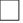 Wyrażam zgodę na przetwarzanie i wykorzystywanie danych osobowych zawartych we wniosku i załącznikach przez Państwową Szkołą Muzyczną I st. w Strzelinie z siedzibą przy ul. Jana Pawła II 25, 57-100 Strzelin w zakresie niezbędnym do przeprowadzenia rekrutacji i funkcjonowania szkoły. Wyrażam zgodę na przetwarzanie i wykorzystywanie danych osobowych zawartych we wniosku i załącznikach przez Państwową Szkołą Muzyczną I st. w Strzelinie z siedzibą przy ul. Jana Pawła II 25, 57-100 Strzelin w zakresie niezbędnym do przeprowadzenia rekrutacji i funkcjonowania szkoły. Wyrażam zgodę na przetwarzanie danych moich i mojego dziecka w celu informacji oraz promocji placówki w zakresie obejmującym zdjęcia i materiały filmowe zawierające wizerunek dziecka, zarejestrowane podczas zajęć i uroczystości organizowanych przez szkołę - na stronie internetowej szkoły, profilach internetowych zarządzanych przez szkołę oraz w mediach, a także w gazetkach i na tablicach informacyjnych w placówce.Wyrażam zgodę na przetwarzanie danych moich i mojego dziecka w celu informacji oraz promocji placówki w zakresie obejmującym zdjęcia i materiały filmowe zawierające wizerunek dziecka, zarejestrowane podczas zajęć i uroczystości organizowanych przez szkołę - na stronie internetowej szkoły, profilach internetowych zarządzanych przez szkołę oraz w mediach, a także w gazetkach i na tablicach informacyjnych w placówce.Wyrażam zgodę na przetwarzanie danych moich i mojego dziecka w celu uczestnictwa w konkursach i wydarzeniach organizowanych lub współorganizowanych przez szkołę w zakresie obejmującym imię i nazwisko, wiek i oznaczenie grupy/klasy, do której uczęszcza dziecko oraz ewentuaną punktacje i osiągnięte wyniki, a także ich upublicznienie.Wyrażam zgodę na przetwarzanie danych moich i mojego dziecka w celu uczestnictwa w konkursach i wydarzeniach organizowanych lub współorganizowanych przez szkołę w zakresie obejmującym imię i nazwisko, wiek i oznaczenie grupy/klasy, do której uczęszcza dziecko oraz ewentuaną punktacje i osiągnięte wyniki, a także ich upublicznienie.Wyrażam zgodę na przetwarzanie danych moich i mojego dziecka w celu organizacji wycieczek i wyjazdów oraz możliwości uczestnictwa w nich dziecka w niezbędnym do tego celu zakresie.Wyrażam zgodę na przetwarzanie danych moich i mojego dziecka w celu organizacji wycieczek i wyjazdów oraz możliwości uczestnictwa w nich dziecka w niezbędnym do tego celu zakresie.Imię i nazwisko dzieckaImię i nazwisko dzieckaData i miejsceData i miejsce……………………………………………           (podpis matki /opiekunki prawnej)…………………………………………………….(podpis ojca/opiekuna prawnego)…………………………………………………….(podpis matki/opiekunki prawnej)…………………………………………………….(podpis ojca/opiekuna prawnego)Kryteria uwzględniane podczas II etapu rekrutacji w przypadku uzyskania przez kandydatów wyników równorzędnychzgodnie z art. 142 i art. 131 pkt. 2 USTAWY z dnia 14 grudnia 2016 r. – Prawo Oświatowe (Dz. U. z 2021 r. poz. 1082 z późn. zm.)Kryteria uwzględniane podczas II etapu rekrutacji w przypadku uzyskania przez kandydatów wyników równorzędnychzgodnie z art. 142 i art. 131 pkt. 2 USTAWY z dnia 14 grudnia 2016 r. – Prawo Oświatowe (Dz. U. z 2021 r. poz. 1082 z późn. zm.)Kryteria uwzględniane podczas II etapu rekrutacji w przypadku uzyskania przez kandydatów wyników równorzędnychzgodnie z art. 142 i art. 131 pkt. 2 USTAWY z dnia 14 grudnia 2016 r. – Prawo Oświatowe (Dz. U. z 2021 r. poz. 1082 z późn. zm.)Kryteria uwzględniane podczas II etapu rekrutacji w przypadku uzyskania przez kandydatów wyników równorzędnychzgodnie z art. 142 i art. 131 pkt. 2 USTAWY z dnia 14 grudnia 2016 r. – Prawo Oświatowe (Dz. U. z 2021 r. poz. 1082 z późn. zm.)Kryteria uwzględniane podczas II etapu rekrutacji w przypadku uzyskania przez kandydatów wyników równorzędnychzgodnie z art. 142 i art. 131 pkt. 2 USTAWY z dnia 14 grudnia 2016 r. – Prawo Oświatowe (Dz. U. z 2021 r. poz. 1082 z późn. zm.)we właściwej rubryce przy każdym z kryteriów należy odpowiednio wstawić znak Xwe właściwej rubryce przy każdym z kryteriów należy odpowiednio wstawić znak Xwe właściwej rubryce przy każdym z kryteriów należy odpowiednio wstawić znak Xwe właściwej rubryce przy każdym z kryteriów należy odpowiednio wstawić znak Xwe właściwej rubryce przy każdym z kryteriów należy odpowiednio wstawić znak XL.p.KryteriaNiezbędny dokument potwierdzający spełnianie kryteriumTAKNIE1.Wielodzietność rodziny kandydataOświadczenie o wielodzietności rodziny kandydata (3 i więcej dzieci w rodzinie)2.Niepełnosprawność kandydataOrzeczenie o potrzebie kształcenia specjalnego wydane ze względu na niepełnosprawność, orzeczenie o niepełnosprawności lub o stopniu niepełnosprawności lub orzeczenie równoważne w rozumieniu przepisów ustawy z dnia 27 sierpnia 1997 r. 
o rehabilitacji zawodowej i społecznej oraz zatrudnianiu osób niepełnosprawnych (Dz. U. z 2016 r. poz. 2046 z późn. zm.)3.Niepełnosprawność jednego z rodziców kandydataOrzeczenie o niepełnosprawności lub o stopniu niepełnosprawności lub orzeczenie równoważne w rozumieniu przepisów ustawy z dnia 27 sierpnia 1997 r. o rehabilitacji zawodowej i społecznej oraz zatrudnianiu osób niepełnosprawnych (Dz. U. z 2016 r. poz. 2046 z późn. zm.)4.Niepełnosprawność obojga rodziców kandydataOrzeczenie o niepełnosprawności lub o stopniu niepełnosprawności lub orzeczenie równoważne w rozumieniu przepisów ustawy z dnia 27 sierpnia 1997 r. o rehabilitacji zawodowej i społecznej oraz zatrudnianiu osób niepełnosprawnych (Dz. U. z 2016 r. poz. 2046 z późn. zm.)5.Niepełnosprawność rodzeństwa kandydataOrzeczenie o potrzebie kształcenia specjalnego wydane ze względu na niepełnosprawność, orzeczenie o niepełnosprawności lub o stopniu niepełnosprawności lub orzeczenie równoważne w rozumieniu przepisów ustawy z dnia 27 sierpnia 1997 r. 
o rehabilitacji zawodowej i społecznej oraz zatrudnianiu osób niepełnosprawnych (Dz. U. z 2016 r. poz. 2046 z późn. zm.)6.Samotne wychowywanie kandydata 
w rodziniePrawomocny wyrok sądu rodzinnego orzekający rozwód lub separację lub akt zgonu oraz oświadczenie o samotnym wychowywaniu dziecka oraz niewychowywaniu żadnego dziecka wspólnie z jego rodzicem7.Objęcie kandydata pieczą zastępcząDokument potwierdzający objęcie dziecka pieczą zastępczą zgodnie z ustawą z dnia 9 czerwca 2011 r. o wspieraniu rodziny 
i systemie pieczy zastępczej (Dz. U. z 2013 r. poz.135 z późn. zm.)UWAGA! Dokumenty potwierdzające spełnianie kryteriów od pkt. 2 do 7 mogą być składane także w postaci kopii poświadczonych za zgodność z oryginałem przez rodzica (opiekuna prawnego) kandydata.UWAGA! Dokumenty potwierdzające spełnianie kryteriów od pkt. 2 do 7 mogą być składane także w postaci kopii poświadczonych za zgodność z oryginałem przez rodzica (opiekuna prawnego) kandydata.UWAGA! Dokumenty potwierdzające spełnianie kryteriów od pkt. 2 do 7 mogą być składane także w postaci kopii poświadczonych za zgodność z oryginałem przez rodzica (opiekuna prawnego) kandydata.UWAGA! Dokumenty potwierdzające spełnianie kryteriów od pkt. 2 do 7 mogą być składane także w postaci kopii poświadczonych za zgodność z oryginałem przez rodzica (opiekuna prawnego) kandydata.UWAGA! Dokumenty potwierdzające spełnianie kryteriów od pkt. 2 do 7 mogą być składane także w postaci kopii poświadczonych za zgodność z oryginałem przez rodzica (opiekuna prawnego) kandydata.…………………………………………………….(podpis matki /opiekunki prawnej)…………………………………………………….(podpis ojca/opiekuna prawnego)